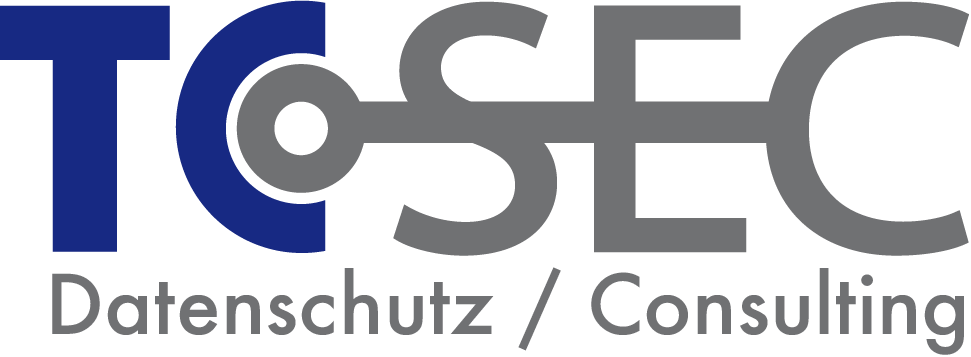 Vor- und Nachteile eines internen - bzw. externen Datenschutzbeauftragten aus Unternehmenssicht Vorteile interner Datenschutzbeauftragter (DSB) Der interne DSB ist in die tägliche Kommunikation eingebunden Er kennt das Unternehmen und die Ansprechpartner gut. Es wird kein zusätzlicher Mitarbeiter eingestellt, die Kosten bleiben vordergründig unverändert. Nachteile interner DSB Kündigungsschutz des internen DSB. Innerhalb des Betriebes ist es oftmals schwierig, eine geeignete qualifiziere Person zu finden. Der Arbeitsaufwand und die Kosten für interne DSB sind meist schwer kalkulierbar. Durch Unwissenheit des internen DSB werden ggf. bestehende suboptimale Lösungen beibehalten. Vorteile externer DSB Der externe DSB hat den Überblick über eine marktübliche Umsetzung Externer DSB ist meist schneller und qualifizierter als ein interner DSB und kann auf bestehende Unterlagen zurückgreifen. 
Externe DSB bekommen meist schnellere qualifizierte Antworten, da kein Konkurrenzverhältnis besteht und dem „Beauftragten der Geschäftsführung“ schnell weitergeholfen wird. 
Ein externer DSB stößt oft auf eine bessere Akzeptanz beim Betriebsrat. 
Nachteile externer DSB 
Für einen externen DSB können unter Umständen nicht geplante Zusatzkosten auftreten. 
Keine automatische Einbindung in bestehende Prozesse, sondern gesonderte Information / Beauftragung notwendig. 
Ggf. Scheu interner Mitarbeiter auf Externen mit Problemen zuzugehen. 
Teilweise fehlt Branchenkenntnis. 